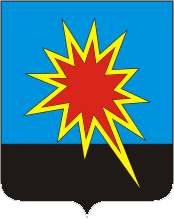 РОССИЙСКАЯ ФЕДЕРАЦИЯКЕМЕРОВСКАЯ ОБЛАСТЬКАЛТАНСКИЙ ГОРОДСКОЙ ОКРУГАДМИНИСТРАЦИЯ КАЛТАНСКОГО ГОРОДСКОГО ОКРУГАПОСТАНОВЛЕНИЕот _________2013 г.         №203-пО комиссии по контролюза подготовкой объектов жилищно-коммунального хозяйстваи социальной сферы Калтанского городского округа к отопительному периоду 2013/2014 годаДля контроля за подготовкой к отопительному периоду 2013/2014 годаобъектов жилищно-коммунального хозяйства и социальной сферы:1. Утвердить прилагаемое Положение о городской комиссии по контролю за подготовкой объектов жилищно-коммунального хозяйства и социальной сферы Калтанского городского округа к работе в отопительный период 2013/2014 года.2. Утвердить состав городской комиссии по контролю за подготовкойобъектов жилищно-коммунального хозяйства и социальной сферы Калтанского городского округа к работе в отопительный период 2013/2014 года.3. Отделу информационных технологий (Ю.В. Рогожникова) обеспечить размещение настоящего постановления на официальном сайте администрации Калтанского городского округа. 4. Контроль за выполнением постановления возложить на первого заместителя главы Калтанского городского округа по ЖКХ (К.А. Шертухов).Глава Калтанского городского округа								  И.Ф. ГолдиновУТВЕРЖДЕНОпостановлением администрацииКалтанского городского округаот _______ г. № __-пПОЛОЖЕНИЕо городской комиссии по контролюза подготовкой объектов жилищно-коммунального хозяйстваи социальной сферы Калтанского городского округа к работе в отопительный период 2013/2014 года.1. Городская комиссия по контролю за подготовкой объектов жилищно-коммунального хозяйства и социальной сферы Калтанского городского округа к работе в отопительный период 2013/2014 г. (далее - комиссия) создана для координации действий органов местного самоуправления Калтанского городского округа и хозяйствующих субъектов Калтанского городского округа по вопросам обеспечения подготовки хозяйственного комплекса Калтанского городского округа к работе в осенне-зимних условиях.2. Комиссия является совещательным и координационным органом при администрации Калтанского городского округа.3. Комиссия руководствуется в своей деятельности Конституцией Российской Федерации, федеральными законами, указами и распоряжениями Президента Российской Федерации, постановлениями и распоряжениями Правительства Российской Федерации, законами и иными нормативными правовыми актами Кемеровской области, нормативными актами Калтанского городского округа, а также настоящим Положением.4. Основными задачами комиссии являются:4.1. Обеспечение взаимодействия исполнительных органов государственной власти Кемеровской области, органов местного Калтанского городского округа и хозяйствующих субъектов Калтанского городского округа по подготовке хозяйственного комплекса Калтанского городского округа к работе в отопительный период 2013/2014 гг.4.2. Внесение в установленном порядке предложений в органы местного самоуправления Калтанского городского округа по обеспечению выполнения планов подготовки объектов жилищно-коммунального хозяйства и социальной сферы Калтанского городского округа к работе в отопительный период.5. Комиссия осуществляет следующие функции:5.1. Анализирует и оценивает ход подготовки объектов жилищно-коммунального хозяйства и социальной сферы к работе в отопительный период.5.2. Принимает участие в разработке мер по решению финансовых вопросов, возникающих при подготовке хозяйственного комплекса Калтанского городского округа к работе в отопительный период.5.3. Осуществляет координацию действий исполнительных органов государственной власти Кемеровской области, органов местного самоуправления Калтанского городского округа и хозяйствующих субъектов по вопросам обеспечения подготовки хозяйственного комплекса Калтанского городского округа к работе в осенне-зимних условиях.5.4. Рассматривает вопросы о создании неснижаемого аварийного запаса материально-технических ресурсов, запасных частей и оборудования в Калтанском городском округе.6. Комиссия для осуществления возложенных на нее задач имеет право:6.1. Запрашивать в установленном порядке у исполнительных органов государственной власти Кемеровской области, органов местного самоуправления Калтанского городского округа и хозяйствующих субъектов Калтанского городского округа информацию по вопросам, относящимся к компетенции комиссии.6.2. Заслушивать на своих заседаниях представителей исполнительных органов государственной власти Кемеровской области, органов местного самоуправления Калтанского городского округа и хозяйствующих субъектов по вопросам, относящимся к компетенции комиссии.6.3. Привлекать для участия в работе комиссии представителей исполнительных органов государственной власти Кемеровской области, органов местного самоуправления и заинтересованных организаций, в том числе создавать с их участием рабочие группы по направлениям деятельности комиссии. Порядок работы рабочих групп устанавливается комиссией.7. Председатель комиссии:7.1. Вносит предложения об изменении состава комиссии.7.2. Контролирует выполнение принятых решений.8. Заседания комиссии проводит председатель комиссии, а в его отсутствие – один из заместителей председателя комиссии.9. Решения комиссии оформляются протоколом.УТВЕРЖДЁНпостановлением администрацииКалтанского городского округаот _________ г. №____-пСоставгородской комиссии по контролюза подготовкой объектов жилищно-коммунального хозяйстваи социальной сферы Калтанского городского округа к работе в отопительный период 2013/2014 года.Голдинов Игорь Федорович- глава Калтанского городского округа, председатель комиссииКлюева Анна Богдановна- заместитель главы Калтанского городского округа по социальным вопросам, заместитель председателя комиссииГоршкова Алла Игоревна- заместитель главы Калтанского городского округа по экономике, заместитель председателя комиссииШертухов Кирилл Александрович- первый заместитель главы Калтанского городского округа по ЖКХ, заместитель председателя комиссииЧушкина Валентина Петровна- начальник финансового управления г. КалтанМарченко Александр Викторович-директор Муниципального казенного учреждения «Управление по жизнеобеспечению Калтанского городского округа»Балясников Виктор Николаевич-директор Муниципального унитарного предприятия «Управление муниципальных сетей»Баева Наталья Николаевна- директор Муниципального бюджетного учреждения «Управление жилищно-коммунального и дорожного комплекса Калтанского городского округа»Глебова Олеся Вячеславовна- начальник ЕДДСМеркулова Марина Анатольевна- начальник Муниципального казенного учреждения «Управление культуры» администрации Калтанского городского округа Кречетова Вера Николаевна-главный врач МБУЗ «Центральная городская больница»Сережкина Марина Викторовна-начальник Муниципального казенного учреждения «Управление образования» администрации Калтанского городского округаКуликова Марина Васильевна- начальник «Управление социальной защиты населения администрации Калтанского городского округа»Федорченко Алексей Павлович-начальник Муниципального казенного учреждения «Управление молодежной политики и спорта Калтанского городского округа»Ушаков Павел Николаевич-главный специалист Государственная жилищная инспекция Кемеровской области Осинниковский отделКорж Сергей Владимирович-генеральный директор ООО «Теплосетевая компания Южного Кузбасса» (по согласованию)Сушков Владимир Васильевич- директор «Энергосеть г. Калтан» филиал ООО «Кузбасская энергосетевая компания»  (по согласованию)